Trnavská regionálna komora, Trhová 2, 917 01 Trnava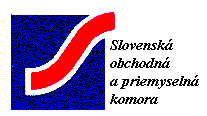 Tel : 033 5512 588, Fax : 033 5512 603Email : peter.kovar@sopk.skTrnavská regionálna komora SOPK Vás pozýva na obchodnú misiu do Hočiminovho mesta – Vietnamská socialistická republikaTermín konania : 2. – 9. decembra 2019Partneri : ZÚ SR v Hanoji, Honorárny konzulát v Hočiminovom meste, Vietrade, VSOK (Vietnamsko-slovenská obchodná komora).Obchodná misia je zameraná na nadviazanie obchodnej spolupráce prostredníctvom dvojstranných rokovaní firiem. Vietnamský trh je veľký a Vietnam sa čím ďalej tým viac orientuje na zahraničné produkty, čo je predpokladom záujmu vietnamských firiem o účasť na dvojstranných rokovaniach firiem. Potenciál uplatnenia sa na miestnom trhu majú firmy od potravinárstva, zelených technológií, odpadového hospodárstva až po firmy, ktoré majú v portfóliu elektromobilitu. Obchodné rokovania firiem budú pripravené na základe Vašich požiadaviek, podľa ktorých budú vybraní vhodní obchodní partneri na rokovania. Vietnamská  strana zohľadní prípadné ďalšie požiadavky slovenských firiem. Predbežný program obchodnej misie2.12. (pondelok)  – transfer letecky Viedeň – Hočiminovo mesto (HCMC, doprava do Viedne individuálna, stretnutie na letisku Viedeň);3.12. (utorok) – prílet do HCMC, transfer do hotela Rex, ubytovanie sa; 4.12. (streda) – stretnutie so zástupcom VZÚ SR a ekonomickým diplomatom, s Honorárnym konzulom SR vo Vietname;5.12. (štvrtok) - stretnutie s predstaviteľmi VieTrade, CEEC, VSOK: vzájomné predstavenie sa a prezentácie, dvojstranné rokovania firiem, prípadne  návšteva vietnamských firiem, ktoré by boli perspektívnymi partnermi pre slovenské firmy;6.12. (piatok) - návšteva Vietnam Expo 4.-7.12. 2019. Ide o najväčší všeobecný veľtrh vo Vietname, ktorý nie je vymedzený na jedno odvetvie. Firmy môžu okrem B2B organizovaných vietnamskými partnermi uskutočniť aj rokovania na veľtrhu;7.12. (sobota) - výlet do delty Mekongu;8.12. (nedeľa) -  odlet do Viedne; 9. 12. (pondelok) prílet do Viedne.Predpokladané náklady pri 6 platiacich účastníkoch:Spiatočná letenka, ubytovanie s raňajkami, víza, transfer letisko-hotel-letisko, miestny transfer, organizačné náklady spojené so zabezpečením dvojstranných rokovaní. Pre člena SOPK  1. 690 eur plus DPHPre nečlena  1.790  eur plus DPHV prípade záujmu nám prosím zašlite záväznú prihlášku a vyplnený kooperačný formulár (anglický jazyk) čo najskôr, najneskôr však do 20. septembra 2019 na adresu: Peter Kovář Trnavská regionálna komora SOPK  Trhová č. 2, 917 00 TrnavaTel: 033 5512 744,  Fax : 033 5512 603, E-mail peter.kovar@sopk.skČím podrobnejšie vyplnený kooperačný formulár a čím lepšie informácie firmy dodajú, tým lepšie sa budú hľadať firmy na rokovanie. Kvalitne pripravený stručný profil a záujem spoločnosti, tým efektívnejšie bude vyhľadanie partnerov na B2B rokovania.K vybaveniu víz treba dodať : meno a priezvisko účastníka, dátum narodenia, číslo pasu, občianstvo, cestovný pas platný minimálne 6 mesiacov po skončení platnosti víz, minimálne 1 strana v pase čistá, dve farebné fotografie pasového formátu.Vo Vietname sa v hotovosti eurami nedá platiť, občas v USD, ale zameniť USD aj EUR je možné bez problémov. Orientačný kurz  je 1 Eur = 26500 VND, 1 USD = 22600 VND.  Platby kartou sú bezproblémové.Záväzná prihláška na obchodnú misiu do Hočiminovho mesta–Vietnamská socialistická republika 2. – 9. decembra 2019  Firma :Adresa :Mená účastníkov :Tel :						Fax : E-mail :					Web :Dátum :Pečiatka						PodpisDate											SignatureCompany ProfileName of company :Form of ownership :Address :Post Code :                    Town :Phone :                        Fax :Web side :                     e-mail :Contact Person :Participant :Company´s ActivityManufacturer of :Trading Company for :Other /Specify/ :Proposal / OfferImport of /specify/ :Export of /specify/ :Manufactoring co-operation for :Other /specify/ :